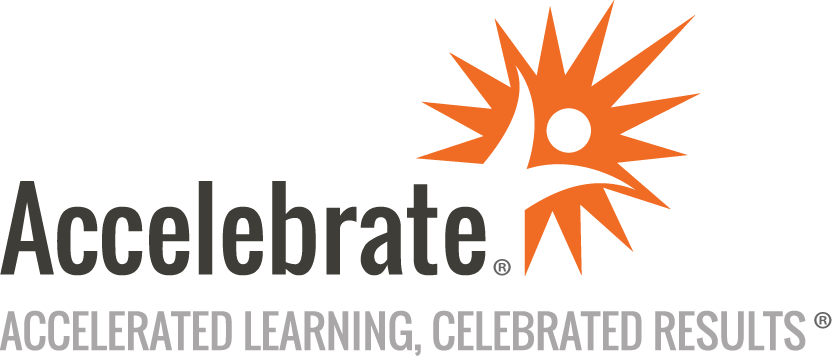 AI-Powered Product ThinkingCourse Number: AGL-171
Duration: 3 daysOverviewTransform business approaches using AI and align product strategies with AI technologies.This Product Thinking with AI training teaches attendees the essential skills and tools of Product Thinking powered by Generative AI. Participants dive deep into understanding customer needs, crafting solutions through iterative cycles, and harnessing the power of AI to unlock innovation. Students also master the five core stages of Product Thinking: Discovery, Define, Ideate, Prototype, and Delivery. Each step comes alive with practical GenAI tools and methods, including ChatGPT.PrerequisitesNo prior experience is necessary.MaterialsAll attendees receive comprehensive courseware.Software Needed on Each Student PCWe will provide full classroom setup instructions that will include seating in small groups, with supplies such as flipcharts, sticky notes, markers, and pens for the attendees and a projector and Internet connection for the instructor's laptop.ObjectivesUnderstand the roles and responsibilities in a market-driven, customer-centered marketplaceUnderstand the difference between a Product mindset and a Project mindsetCompare and contrast Outcomes vs. Outputs and relate each to the product mindsetDetermine the difference between Customer Value, Business Value, and Value RealizationApply Product Mindset through the three major phases of the design lifecycle: Discovery, Options, and DeliveryUse the Triple Diamond Approach to build products that avoid the build trapIntegrate AI into product design, using predictive analytics and machine learning to create products that adapt to user behavior and preferencesGain proficiency in AI prompt engineering to command AI to produce results in record timeUse OpenAI's suite of tools, including ChatGPT, to generate ideas, create content, and analyze customer dataDesign low-cost, low-fidelity experiments to validate customer needsOutlineIntroductionUnderstanding the Product Thinking Mindset Understand what it means to have a Product MindsetShifting from a Project Mindset to a Product MindsetDefine the role of design in product developmentUnderstand the Design Thinking triple diamond process's empirical principles and customer-centric approachCultivate Expertise in AI Prompt Engineering for Tangible Outcomes ChatGPT and Generative AI: Dive into the specifics of generative AI models like ChatGPT, discussing how they work, their potential uses in product thinking, and their limitationsEthical Considerations and Bias Mitigation: Address the ethical aspects of AI in product development, including how to recognize and mitigate biases in AI models and outputsPractical Prompt Engineering: Master the craft of designing precise and strategic prompts to harness the full potential of AI, enabling tailored and nuanced responses that drive innovation and enhance product designWorking as a Team: Radical Collaboration Differentiate between product management and project managementDefine roles and responsibilitiesUnderstand the benefits and challenges of working in multidisciplinary teamsDevelop strategies to secure stakeholder and leadership buy-inDiscovery: Empathy Comprehend the current state of your product or serviceDevelop skills for in-depth interviewing and asking the right questionsCreate personas and empathy mapsSet up observational studiesUnderstand the customer journey and conduct competitor analysisLearn the Empathy Methods to add to your toolboxLearn specialized prompting techniques to enhance the Empathy stage of Product ThinkingDiscovery: Define Differentiate between outcomes and outputsDefine problems effectivelyUnderstand the concept of value and how to realize itWrite effective outcome statements and identify measures of successLearn the Define Methods to add to your toolboxFocus on refining AI prompts and methodologies tailored for the "define" phase of product thinkingOptions: Ideate Understand and apply various brainstorming and ideation techniquesDevelop potential solutions for defined problemsLearn the Ideate Methods to add to your toolboxEmphasize AI-driven prompting techniques specifically for the Ideation phase of Product ThinkingOptions: Prototyping Understand the 'What Wows' concept and apply creativity in developing new product and service conceptsApply iterative prototyping methodsUnderstand the basics of prototypingLearn the Prototyping Methods to add to your toolboxPrioritize AI prompting strategies and approaches during the Prototyping stage of Product ThinkingDelivery: Evaluation Evaluate the economics of product development ('What Works')Test assumptions and incorporate feedback into product developmentUnderstand the concepts of business feasibility and technological viabilityLearn the Evaluation Methods to add to your toolboxConcentrate on AI prompting techniques and processes for evaluating ideas, data, customer insights, and prototypesConclusion